NÁRODNÁ RADA SLOVENSKEJ REPUBLIKYVII. volebné obdobieČíslo: CRD-1108/2017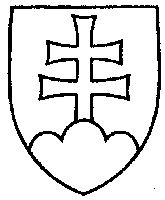 695UZNESENIENÁRODNEJ RADY SLOVENSKEJ REPUBLIKYzo 14. júna 2017k návrhu poslancov Národnej rady Slovenskej republiky Ľubomíra Petráka, Igora Chomu a Edity Pfundtner na vydanie zákona, ktorým sa mení a dopĺňa zákon č. 582/2004 Z. z. o miestnych daniach a miestnom poplatku za komunálne odpady a drobné stavebné odpady v znení neskorších predpisov (tlač 573) – prvé čítanie	Národná rada Slovenskej republikyr o z h o d l a,  ž eprerokuje uvedený návrh zákona v druhom čítaní;p r i d e ľ u j etento návrh zákona na prerokovanieÚstavnoprávnemu výboru Národnej rady Slovenskej republikyVýboru Národnej rady Slovenskej republiky pre financie a rozpočet aVýboru Národnej rady Slovenskej republiky pre verejnú správu a regionálny rozvoj;u r č u j eako gestorský Výbor Národnej rady Slovenskej republiky pre financie a rozpočet a lehotu na jeho prerokovanie v druhom čítaní vo výboroch do 31. augusta 2017
a v gestorskom výbore do 5. septembra 2017.  Andrej  D a n k o   v. r.predseda  Národnej rady Slovenskej republikyOverovatelia:Mária  J a n í k o v á   v. r.Peter  P č o l i n s k ý   v. r. 